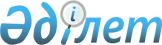 О признании утратившим силу решение Жетысайского районного маслихата от 21 мая 2019 года № 15-91-VI "О дополнительном регламентировании порядка проведения мирных собраний, митингов, шествий, пикетов и демонстраций"Решение Жетысайского районного маслихата Туркестанской области от 16 июля 2019 года № 17-104-VI. Зарегистрировано Департаментом юстиции Туркестанской области 18 июля 2019 года № 5145
      В соответствии с пунктом 5 статьи 7 Закона Республики Казахстан от 23 января 2001 года "О местном государственном управлении и самоуправлении в Республике Казахстан" Жетысайский районный маслихат РЕШИЛ:
      1. Признать утратившим силу решение Жетысайского районного маслихата от 21 мая 2019 года № 15-91-VI "О дополнительном регламентировании порядка проведения мирных собраний, митингов, шествий, пикетов и демонстраций" (зарегистрированного в Реестре государственной регистрации нормативных правовых актов за № 5066, опубликовано 5 июня 2019 года в эталонном контрольном банке нормативно правовых актов Республики Казахстан в электронном виде).
      2. Государственному учреждению "Аппарат Жетысайского районного маслихата" в установленном законодательством Республики Казахстан порядке обеспечить:
      1) государственную регистрацию настоящего решения в территориальном органе юстиции;
      2) в течение десяти календарных дней со дня государственной регистрации настоящего решения маслихата направление его копии в бумажном и электронном виде на казахском и русском языках в Республиканское государственное предприятие на праве хозяйственного ведения "Институт законодательства и правовой информации Республики Казахстан" для официального опубликования и включения в эталонный контрольный банк нормативных правовых актов Республики Казахстан;
      3) размещение настоящего решения на интернет-ресурсе Жетысайского районного маслихата после его официального опубликования.
      3. Настоящее решение вводится в действие по истечении десяти календарных дней после дня его первого официального опубликования.
					© 2012. РГП на ПХВ «Институт законодательства и правовой информации Республики Казахстан» Министерства юстиции Республики Казахстан
				
      Председатель сессии

      районного маслихата

Ж. Торекул

      Секретарь районного маслихата

А. Утанов
